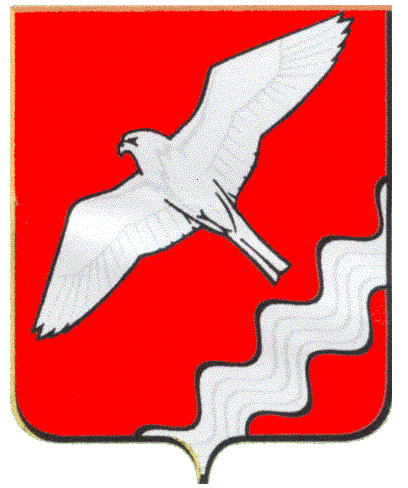 ГЛАВАМУНИЦИПАЛЬНОГО ОБРАЗОВАНИЯКРАСНОУФИМСКИЙ ОКРУГПОСТАНОВЛЕНИЕот 31 июля 2017 г. N 78В соответствии с пунктом 2 статьи 39 Федерального закона от 28 июня 2014 года N 172-ФЗ «О стратегическом планировании в Российской Федерации», Постановлением Правительства Свердловской области от 30.03.2017 N 208-ПП «О Методических рекомендациях по разработке (актуализации) стратегий социально-экономического развития муниципальных образований, расположенных на территории Свердловской области», статьей 26 Устава МО Красноуфимский округПОСТАНОВЛЯЮ:1. Утвердить Порядок разработки стратегии социально-экономического развития Муниципального образования Красноуфимский округ (приложение 1).2. Утвердить Положение об экспертных советах Муниципального образования Красноуфимский округ «Власть», «Наука», «Бизнес», «Общественность», «СМИ» (приложение 2).3. Утвердить список лиц, ответственных лиц за организацию работы экспертных советов Муниципального образования Красноуфимский округ (приложение 3).4. Настоящее постановление разместить на официальном сайте муниципального образования.5. Контроль исполнения настоящего постановления возлагаю на себя.Глава МО Красноуфимский округ                                                 О.В. РяписовПриложение 1к постановлению главы Муниципального образования Красноуфимский округ от 31 июля 2017 г. N 78ПОРЯДОКРАЗРАБОТКИ СТРАТЕГИИ СОЦИАЛЬНО-ЭКОНОМИЧЕСКОГО РАЗВИТИЯМУНИЦИПАЛЬНОГО ОБРАЗОВАНИЯ КРАСНОУФИМСКИЙ ОКРУГ1. ОБЩИЕ ПОЛОЖЕНИЯ1.1. Порядок разработки стратегии социально-экономического развития Муниципального образования Красноуфимский округ (далее - Порядок) устанавливает требования к разработке, корректировке, осуществлению мониторинга и контроля реализации стратегии социально-экономического развития Муниципального образования Красноуфимский округ (далее - стратегия).1.2. Стратегия является документом стратегического планирования, определяющим цели и задачи муниципального управления и социально-экономического развития Муниципального образования Красноуфимский округ (далее - муниципальное образование) на долгосрочный период.1.3. Стратегия разрабатывается в целях формирования основных направлений социально-экономического развития муниципального образования на долгосрочный период и выработки механизмов их реализации.1.4. Разработка стратегии основывается на приоритетах социально-экономической политики Свердловской области, долгосрочных целях, задачах и направлениях социально-экономического развития Свердловской области с учетом особенностей развития муниципального образования.1.5. Стратегия разрабатывается на срок не меньший, чем срок реализации стратегии социально-экономического развития Свердловской области, при этом по отдельным стратегическим направлениям социально-экономического развития могут быть установлены целевые ориентиры на более длительный срок.1.6. При разработке стратегии учитываются главные целевые ориентиры документов стратегического планирования федерального, регионального уровней, федеральных и областных отраслевых стратегий.1.7. Разработка (корректировка) стратегии проводится одновременно с разработкой (актуализацией) схемы территориального планирования Свердловской области, основные параметры которой в отношении муниципального образования включаются в состав стратегии (раздел IV «Стратегия пространственного развития муниципального образования») и генерального плана муниципального образования. В процессе разработки должна обеспечиваться согласованность стратегии и документов территориального планирования.1.8. Процесс разработки стратегии возглавляет и контролирует глава Муниципального образования Красноуфимский округ (далее - глава муниципального образования). Он также руководит Советом стратегического развития муниципального образования - общественным коллегиальным органом, который рассматривает, принимает решение о направлении на доработку, проведении общественного обсуждения и (или) рекомендует к одобрению проект стратегии.1.9. Стратегия разрабатывается открыто экспертными советами муниципального образования: «Власть», «Наука», «Бизнес», «Общественность», «СМИ», включающими представителей власти, науки, бизнеса, общественности, средств массовой информации, разработчиков документов территориального планирования и генерального плана муниципального образования. Процесс разработки освещается на официальном сайте муниципального образования в информационно-телекоммуникационной сети «Интернет».1.10. Руководители всех экспертных советов муниципального образования входят в состав Совета стратегического развития муниципального образования.2. СОДЕРЖАНИЕ СТРАТЕГИИ2.1. Стратегия формируется как научно обоснованный документ, учитывающий интересы всех групп населения муниципального образования и обеспечивающий равномерность и комплексность развития территории.2.2. Стратегия состоит из следующих разделов:2.2.1. Концептуальные основы (миссия, главная цель и подцели развития муниципального образования);2.2.2. Социоэкономика муниципального образования;2.2.3. Стратегические направления развития муниципального образования;2.2.4. Стратегия пространственного развития муниципального образования;2.2.5. Механизм реализации стратегии.2.3. К содержанию разделов стратегии предъявляются следующие требования:2.3.1. раздел I «Концептуальные основы (миссия, главная цель и подцели развития муниципального образования)» должен содержать приоритеты, цели и задачи социально-экономического развития муниципального образования, которые должны быть согласованы с приоритетами и целями социально-экономического развития Свердловской области в сферах, курируемых органами местного самоуправления. Цели и задачи должны быть реалистичными, достижимыми в установленные сроки с учетом ресурсных ограничений и рисков;2.3.2. раздел II «Социоэкономика муниципального образования» должен содержать стратегический анализ основных тенденций, внешних и внутренних условий и факторов, определяющих развитие муниципального образования за последние 15 лет, диагностику сложившегося общего состояния на момент разработки стратегии.Для осуществления объективной оценки должны быть определены конкурентные преимущества муниципального образования, положительные тенденции и характеристики (уникальные сильные стороны) в развитии муниципального образования, в формировании благоприятного хозяйственного климата и улучшении качества жизни населения, выявлены отрицательные тенденции, негативные черты (слабые стороны), факторы, сдерживающие развитие муниципального образования.Целью разработки данного раздела стратегии является определение имеющихся и возможных угроз и преимуществ для устойчивого развития муниципального образования в условиях изменения внешней среды и рационального и максимально эффективного использования возникающих возможностей.Задачами стратегического анализа исходных конкурентных преимуществ являются:- оценка изменений внутренних и внешних факторов развития муниципального образования за период не менее 15 лет;- выявление потенциальных угроз для развития муниципального образования по состоянию на начало года разработки стратегии и на период реализации стратегии;- выявление потенциальных возможностей для реализации стратегических целей и целевых ориентиров на период реализации стратегии;- оценка потенциальных угроз на пути достижения целевых ориентиров на период действия стратегии;- проведение сравнительного анализа уровня социально-экономического развития муниципального образования со сходными муниципальными образованиями;- выявление потенциальных возможностей сохранения и усиления конкурентных преимуществ муниципального образования;2.3.3. раздел III «Стратегические направления развития муниципального образования» должен содержать информацию о направлениях социально-экономического развития муниципального образования на период реализации стратегии.При определении состава стратегических направлений, стратегических программ и стратегических проектов необходимо сформировать их в таком сочетании, чтобы достижение результатов их реализации обеспечивало достижение главной цели стратегии. Учитывая, что главной целью должно быть повышение качества жизни населения муниципального образования, при выборе стратегических направлений необходима комплексность, обеспечивающая развитие человеческого потенциала, экономики, в том числе выбранных специализаций и приоритетов, которые могут быть в силу значимости выделены в отдельные направления инженерной, транспортной и социальной инфраструктуры, экологической безопасности, повышения комфортности проживания и пребывания на территории.Конкретные задачи, мероприятия и показатели стратегических направлений формируются по результатам комплексного анализа развития муниципального образования.При определении стратегических направлений, стратегических программ и стратегических проектов в качестве приоритетов и стимулов развития необходимо учитывать федеральные и региональные приоритеты, проекты и программы развития, которые реализуются на территории муниципального образования, сопредельных территориях и имеют фактические или потенциальные связи с муниципальным образованием.Основные требования к перечню показателей стратегического направления:- адекватность - показатель должен очевидным образом характеризовать прогресс в достижении цели стратегического направления;- точность - погрешности измерения не должны приводить к искаженному представлению о реализации конкретного стратегического направления;- объективность - не допускается использование показателей, улучшение отчетных значений которых возможно при ухудшении реального положения дел;- достоверность - способ сбора и обработки исходной информации должен допускать возможность проверки точности полученных данных в процессе мониторинга и оценки достижения поставленных задач;- однозначность - определение показателя должно обеспечивать одинаковое понимание существа измеряемой характеристики, как специалистами, так и конечными потребителями, не допускающее двоякого толкования;- сопоставимость - выбор показателей следует осуществлять, исходя из необходимости накопления данных и обеспечения их сопоставимости за разные периоды, а также с показателями, используемыми в международной практике;- уникальность - показатели достижения поставленных стратегических задач не должны представлять собой объединение нескольких показателей, характеризующих решение отдельных, относящихся к этой цели задач;- своевременность.Структура стратегического направления формируется в следующем формате:1) наименование стратегического направления;2) целевой вектор: общая цель и подцели направления, отражающие его значение в реализации главной цели стратегии социально-экономического развития муниципального образования;3) основные задачи: перечень задач направления, исходя из структуры приоритетов стратегического направления, решение которых необходимо для достижения основной цели, основа для формирования стратегических программ;4) стратегическое видение будущего: сжатое изложение результата достижения цели и подцелей направления;5) тенденции развития: краткая формулировка важнейших долгосрочных тенденций развития направления (подраздел включается в структуру стратегического направления при наличии или планируемом формировании долгосрочных тенденций развития);6) стратегические преимущества и угрозы: результаты анализа сильных и слабых сторон, возможностей и угроз (влияния факторов внутренней и внешней среды);7) способы и методы решения стратегических задач: определяется инструментарий реализации поставленных в направлении задач, в том числе отвечающий на вопрос «как/каким образом делать?», для этого используются организационно-методологические, нормативно-правовые, финансово-кредитные, информационно-управленческие, политические, экономические и другие инструменты;8) ожидаемые результаты: описание выраженных в количественных и качественных характеристиках ожидаемых изменений, которые произойдут в результате выполнения задач направления, в том числе на какие критерии успеха при этом опираться, как и по каким признакам можно будет определить, что ситуация улучшилась (изменилась), в какой мере потребности и проблемы будут удовлетворены и как это повлияет на дальнейшее развитие ситуации; дать оценку влияния результатов на улучшение качества жизни жителей муниципального образования.Основные принципы формирования системы показателей стратегического направления:- использование показателей, характеризующих достижение цели и задач стратегического направления;- минимизация количества показателей при сохранении полноты информации;- исчерпывающие формулировки количественных и качественных показателей;- использование показателей, характеризующих удовлетворение потребностей муниципального образования за счет реализации конкретного стратегического направления;- использование показателей, характеризующих объем и качество реализации конкретного стратегического направления.Стратегические направления содержат стратегические программы со стратегическими проектами.Структура стратегической программы формируется в следующем формате:1) название стратегической программы;2) краткое описание стратегической программы. Содержит описание будущих изменений в соответствующей сфере, основную идею стратегической программы на основе реальных фактов и реалистических допущений. В сжатой и доступной форме излагается то, каким образом обеспечивается достижимость целевого вектора стратегической программы, каким должен быть конкретный результат, ради достижения которого и предлагается ее реализация;3) цели и задачи. Цель стратегической программы должна быть четко сформулирована и связана с генеральной целью социально-экономического развития муниципального образования и целевым вектором соответствующего направления. Цель обусловливает постановку набора задач. Задачи должны быть конкретными и четко сформулированными;4) анализ исходной ситуации. Содержит:- анализ позитивных и негативных факторов и тенденций в территориальном и отраслевом разрезах, формирующих внешнюю и внутреннюю среду муниципального образования, которые привели к возникновению проблем и подтверждают необходимость запланированной стратегической программы;- критерии и показатели, описывающие проблемную ситуацию за последние 15 лет;- возможные риски и выгоды для муниципального образования, обусловленные политическими, экономическими и прочими факторами;- сведения о существующих и реализующихся программах, проектах и грантах (на муниципальном, региональном, федеральном уровнях), призванных решать те же или смежные проблемы, механизмы взаимодействия с ними;5) программные мероприятия. Программные мероприятия - это действия, направленные на достижение программной цели, в общем случае отвечающие на вопрос «что нужно сделать?». Стратегическая программа может включать организационно-методологические, нормативно-правовые, финансово-кредитные, информационно-управленческие, прочие мероприятия;6) ожидаемые результаты и возможная эффективность. Содержит качественные и количественные конечные и промежуточные показатели в территориальном и отраслевом разрезах, которые отражают достижение цели по муниципальному образованию, и критерии оценки эффективности реализуемых мероприятий;7) список стратегических проектов. Основными инструментами реализации стратегии являются стратегические проекты, формируемые по единой методике и обеспечивающие достижение целей стратегических направлений и стратегических программ.Структура стратегического проекта включает в себя: цель, задачи, технологию, мероприятия, показатели и финансовый план реализации с объемами затрат по источникам финансирования.Стратегические проекты делятся на поселенческие и поведенческие.Поселенческие проекты - это проекты, направленные на физическое изменение среды (строительство, реконструкцию, улучшение конкретных объектов или их характеристик, обеспечивающих позитивное влияние на социально-экономическое развитие).Поведенческие проекты - это проекты, воздействующие на восприятие жителей, формирование или положительное изменение жизненных ценностей или целевых установок.Отбор стратегических проектов определяется особой значимостью их реализации в развитии муниципального образования и влиянием на реализацию стратегического направления и стратегической программы;2.3.4. раздел IV «Стратегия пространственного развития муниципального образования» формируется отделом архитектуры и градостроительства Администрации МО Красноуфимский округ (далее - отдел архитектуры и градостроительства) с привлечением всех экспертных советов муниципального образования.Данный раздел должен содержать:- цель пространственного развития территории муниципального образования, которая должна быть четко сформулирована и связана с главной целью развития муниципального образования, но изложена применительно к развитию территории;- задачи пространственного развития территории муниципального образования, реализация которых должна обеспечивать достижение указанной выше цели;- целевые показатели, которые должны быть количественно измеримы и характеризовать достижение цели и исполнение поставленных задач, в том числе по этапам реализации стратегии социально-экономического развития муниципального образования;- анализ территориального развития муниципального образования, состоящий из анализа трансформации территории, достижения целей и показателей предыдущих документов территориального планирования, а также включающий формулировку основных проблем, проблемных зон, описание позитивных и негативных тенденций территориального и градостроительного развития;- описание концепции (приоритетного сценария) пространственного развития территории муниципального образования, обеспечивающей достижение целей стратегических направлений и достижение главной цели пространственного развития с учетом имеющегося потенциала территории, формируемых (развивающихся) функциональных зон (содержит механизмы реализации стратегических проектов, обозначенных в стратегических направлениях развития муниципального образования);- показатели реализации стратегии пространственного развития муниципального образования, определяющие условия (требования, нормативы) целевого пространственного развития, в том числе по отдельным функциональным зонам;- перечень графических материалов, включаемых в состав стратегии социально-экономического развития муниципального образования в качестве приложений;2.3.5. раздел V «Механизм реализации стратегии» формируется экспертным советом муниципального образования «Власть» с учетом разработанных проектов и утвержденных документов стратегического планирования Свердловской области с привлечением экспертного совета муниципального образования «Бизнес».Механизм реализации стратегии социально-экономического развития муниципального образования обеспечивает реализацию процесса стратегического управления развития муниципального образования, качество и своевременность процессов мониторинга и корректировки стратегии социально-экономического развития муниципального образования.На основании принятых концептуальных подходов в данном разделе определяются ответственные исполнители, механизмы, принципы, этапы мониторинга и контроля реализации стратегии социально-экономического развития муниципального образования.Структура раздела V «Механизм реализации стратегии» включает в себя схему организации процесса стратегического управления развитием муниципального образования, соответствующую закрепленным в разделах «Социоэкономика муниципального образования» и «Стратегия пространственного развития муниципального образования» стратегическим направлениям, приоритетам пространственного развития и фактической структуре органов местного самоуправления муниципального образования.3. ЭТАПЫ РАЗРАБОТКИ СТРАТЕГИИ3.1. Решение о разработке стратегии принимает глава муниципального образования.3.2. Администрация МО Красноуфимский округ в лице комитета по экономике (далее - уполномоченный орган) обеспечивает координацию и методическое обеспечение разработки стратегии.3.3. В разработке стратегии принимают участие органы местного самоуправления, функциональный, отраслевые и территориальные органы Администрации МО Красноуфимский округ, иные структурные подразделения Администрации МО Красноуфимский округ, муниципальные организации, заинтересованные территориальные органы государственных органов, хозяйствующие субъекты, расположенные на территории муниципального образования, Дума МО Красноуфимский округ, (далее - участники разработки стратегии).К разработке стратегии уполномоченный орган вправе привлекать объединения профсоюзов и работодателей, общественные, научные и иные организации в установленном законодательством порядке с учетом требований законодательства о государственной, коммерческой, служебной и иной охраняемой законом тайне.3.4. Для разработки стратегии формируются Совет стратегического развития муниципального образования и экспертные советы муниципального образования «Власть», «Наука», «Бизнес», «Общественность», «СМИ».Совет стратегического развития муниципального образования и экспертные советы муниципального образования «Власть», «Наука», «Бизнес», «Общественность», «СМИ» действуют в соответствии с утвержденными Положением о Совете стратегического развития муниципального образования и Положением об экспертных советах муниципального образования «Власть», «Наука», «Бизнес», «Общественность», «СМИ».3.5. Уполномоченный орган готовит проект постановления главы муниципального образования об организации работ по разработке стратегии, в котором определяются дата начала разработки, сроки разработки, план мероприятий по разработке стратегии, персональный состав Совета стратегического развития муниципального образования и экспертных советов муниципального образования «Власть», «Наука», «Бизнес», «Общественность», «СМИ».3.6. Разработка стратегии проводится в следующей последовательности:1) осуществление сбора необходимых исходных данных, включающих значения показателей социально-экономического развития муниципального образования, характеристики территории, уровень развития и состояния всех видов инфраструктуры, результаты обследований и опросов жителей муниципального образования;2) проведение анализа социально-экономического развития муниципального образования, оценка текущей ситуации, степень достижения целей и реализуемость ранее утвержденных документов планирования социально-экономического развития муниципального образования. Обязательным является анализ сильных и слабых сторон, внутренних возможностей и внешних угроз муниципального образования, также могут быть применены иные методы стратегического анализа с соответствующими обоснованиями;3) оценка развития всей инфраструктуры, ее потенциала, выявление системных проблем и ограничений, имеющейся и перспективной специализации муниципального образования с участием соответствующих экспертных советов муниципального образования;4) рассмотрение исходных данных и результатов анализа на заседании экспертного совета муниципального образования «Наука» с составлением приоритетного и альтернативного сценариев социально-экономического развития муниципального образования с учетом возможной специализации муниципального образования;5) формирование проекта комплекса главной стратегической цели и подцелей, ожидаемых результатов, стратегических направлений и перечня проектов развития муниципального образования на основе приоритетного сценария социально-экономического развития муниципального образования и с учетом возможной специализации муниципального образования, их рассмотрение экспертными советами муниципального образования «Бизнес», «Общественность», «СМИ» и утверждение Советом стратегического развития муниципального образования;6) после утверждения Советом стратегического развития муниципального образования комплекса главной стратегической цели и подцелей, ожидаемых результатов, стратегических направлений и перечня проектов развития муниципального образования формируются рабочие группы по утвержденным стратегическим направлениям и стратегическим программам, возглавляемые заместителями главы Администрации МО Красноуфимский округ по курируемым направлениям, и организуется работа по формированию проекта текстовой части стратегических направлений и входящих в них стратегических программ и стратегических проектов при участии экспертных советов муниципального образования в соответствии со структурой, установленной пунктом 2.3 настоящего Порядка;7) проекты текстовой части раздела «Стратегические направления развития муниципального образования», сформированные экспертным советом муниципального образования «Власть», основные показатели эффективности реализации проекта стратегии направляются в отдел архитектуры и градостроительства Администрации МО Красноуфимский округ для рассмотрения, территориальной привязки и подготовки проекта раздела «Стратегия пространственного развития муниципального образования». Замечания и предложения отдела архитектуры и градостроительства выносятся на рассмотрение экспертных советов муниципального образования для выполнения соответствующих корректировок раздела;8) на основе скоординированных разделов «Стратегические направления развития муниципального образования» и «Стратегия пространственного развития муниципального образования» формируется комплекс стратегических проектов развития муниципального образования (в том числе по развитию инфраструктуры: транспортной, инженерной, социальной);9) экспертным советом муниципального образования «СМИ» организуется представление, обсуждение и получение предложений от жителей муниципального образования и организаций для уточнения и корректировки стратегических направлений, стратегических программ и стратегических проектов;10) экспертный совет муниципального образования «Власть» формирует предложения по составу инструментов и механизмов управления развитием муниципального образования, а также по источникам финансирования мероприятий по развитию муниципального образования, включению мероприятий стратегических проектов в федеральные программы, государственные программы Свердловской области, муниципальные программы муниципального образования;11) на основании сформированных сводных предложений экспертных советов муниципального образования и результатов общественного обсуждения экспертный совет муниципального образования «Власть» формирует проект стратегии;12) проект разработанной стратегии направляется в Министерство экономики и территориального развития Свердловской области для рассмотрения и, при необходимости, подготовки предложений по его корректировке для обеспечения координации со стратегией социально-экономического развития Свердловской области;13) на основании предложений Министерства экономики и территориального развития Свердловской области проект стратегии дорабатывается уполномоченным органом с участием экспертных советов муниципального образования;14) общественное обсуждение стратегии проводится в соответствии с действующим порядком проведения общественного обсуждения проектов документов стратегического планирования муниципального образования;15) после завершения общественного обсуждения стратегии оформляется проект постановления главы муниципального образования об одобрении стратегии, который согласовывается и издается в соответствии с действующим порядком подготовки и издания правовых актов муниципального образования;16) стратегия в течение 10 дней со дня ее одобрения размещается на официальном сайте муниципального образования и в федеральной информационной системе стратегического планирования в сети "Интернет".4. КОРРЕКТИРОВКА СТРАТЕГИИ4.1. Решение о корректировке стратегии принимает глава муниципального образования.4.2. Корректировка стратегии осуществляется без изменения периода ее реализации.4.3. Решение о корректировке стратегии принимается в следующих случаях:1) изменения законодательства Российской Федерации и Свердловской области в части, затрагивающей положения стратегии;2) корректировки прогноза социально-экономического развития муниципального образования на долгосрочный период в части, затрагивающей положения стратегии.4.4. Корректировка стратегии осуществляется уполномоченным органом во взаимодействии с ответственными исполнителями и другими участниками разработки стратегии путем подготовки проекта постановления главы муниципального образования о внесении изменений в действующую стратегию.4.5. Корректировка стратегии осуществляется в порядке, предусмотренном для ее разработки и утверждения в соответствии с пунктами 3.5 - 3.6 настоящего Порядка.5. МОНИТОРИНГ И КОНТРОЛЬ РЕАЛИЗАЦИИ СТРАТЕГИИ5.1. Мониторинг и контроль реализации стратегии осуществляются уполномоченным органом совместно с ответственными исполнителями на основе данных официального статистического наблюдения, ежегодных отчетов о реализации муниципальных и комплексных муниципальных программ муниципального образования.5.2. Ответственные исполнители ежегодно, в срок до 1 марта года, следующего за отчетным годом, направляют в уполномоченный орган информацию о реализации стратегии по форме, разработанной уполномоченным органом.5.3. На основании сведений, полученных от ответственных исполнителей, уполномоченный орган в срок до 1 мая года, следующего за отчетным годом, готовит и представляет главе муниципального образования отчет о реализации стратегии, в том числе о наличии оснований для корректировки стратегии, указанных в пункте 4.3 настоящего Порядка.5.4. Результаты мониторинга реализации стратегии отражаются в ежегодном отчете главы муниципального образования о результатах своей деятельности, о результатах деятельности Администрации МО Красноуфимский округ и иных подведомственных главе муниципального образования органов местного самоуправления, в том числе о решении вопросов, поставленных Думой МО Красноуфимский округ. Приложение 2к постановлению главы Муниципального образования Красноуфимский округ от 31 июля 2017 г. N 78ПОЛОЖЕНИЕОБ ЭКСПЕРТНЫХ СОВЕТАХМУНИЦИПАЛЬНОГО ОБРАЗОВАНИЯ КРАСНОУФИМСКИЙ ОКРУГ1. ОБЩИЕ ПОЛОЖЕНИЯ1.1. Экспертные советы Муниципального образования Красноуфимский округ «Власть», «Наука», «Бизнес», «Общественность» и «СМИ» (далее - экспертные советы) создаются для осуществления и координации процесса разработки, корректировки, согласования стратегии социально-экономического развития Муниципального образования Красноуфимский округ (далее - муниципальное образование) по отдельным направлениям.1.2. Экспертные советы являются постоянно действующими общественными коллегиальными органами.1.3. Персональный состав каждого экспертного совета утверждается постановлением Администрации МО Красноуфимский округ.1.4. Экспертные советы в своей деятельности руководствуются Конституцией Российской Федерации, Федеральными законами, Указами и Распоряжениями Президента Российской Федерации, Постановлениями и Распоряжениями Правительства Российской Федерации, Уставом Свердловской области, иными законами Свердловской области, Указами и Распоряжениями Губернатора Свердловской области, Постановлениями и Распоряжениями Правительства Свердловской области, нормативными правовыми актами муниципального образования, а также настоящим Положением, Порядком разработки стратегии социально-экономического развития Муниципального образования Красноуфимский округ.1.5. В каждом органе местного самоуправления назначается ответственное лицо за взаимодействие с экспертными советами.1.6. Экспертными советами производится выявление, обсуждение и согласование приоритетов стратегического развития муниципального образования, сбор и анализ исходных данных для формирования документов стратегического планирования по направлениям деятельности экспертных советов.1.7. Участие экспертных советов в разработке (корректировке) стратегии социально-экономического развития муниципального образования регламентируется Порядком разработки стратегии социально-экономического развития Муниципального образования Красноуфимский округ.2. СОСТАВ И ПОРЯДОК ФОРМИРОВАНИЯ ЭКСПЕРТНЫХ СОВЕТОВ2.1. Экспертный совет муниципального образования «Власть» формирует проект комплекса главной стратегической цели и подцелей, ожидаемых результатов, стратегических направлений, стратегических программ и стратегических проектов; предложения по составу инструментов и механизмов управления развитием территории, источникам финансирования мероприятий; итоговый вариант проекта стратегии. Руководителем экспертного совета муниципального образования «Власть» является заместитель главы Администрации МО Красноуфимский округ. Состав экспертного совета муниципального образования «Власть» формируется из руководителей органов местного самоуправления, руководителей структурных подразделений Администрации МО Красноуфимский округ, руководителей территориальных органов государственных органов, депутатов Думы МО Красноуфимский округ, других специалистов.2.2. Экспертный совет муниципального образования «Наука» формирует научную базу стратегии социально-экономического развития муниципального образования и осуществляет научное руководство разработкой стратегии. Руководителем экспертного совета муниципального образования «Наука» является представитель научного или образовательного учреждения. Состав экспертного совета муниципального образования «Наука» формируется из специалистов научных или образовательных организаций, граждан, проживающих на территории муниципального образования.2.3. Экспертный совет муниципального образования «Бизнес» осуществляет координацию продвижения стратегических проектов, иных мероприятий, предусмотренных документами стратегического планирования, инвестиционных проектов, а также определяет возможности привлечения внебюджетных источников финансирования мероприятий стратегии. Руководителем экспертного совета муниципального образования «Бизнес» является представитель предпринимательского сообщества. Состав экспертного совета муниципального образования «Бизнес» формируется из специалистов соответствующих сфер экономики, граждан, проживающих на территории муниципального образования.2.4. Экспертный совет муниципального образования «Общественность» осуществляет формирование приоритетов социальной политики, общественного согласия, повышения качества жизни, доступности среды проживания, стратегических проектов развития социальной инфраструктуры, иных мероприятий, предусмотренных документами стратегического планирования, проектов государственно-частного и муниципально-частного партнерства. Руководителем экспертного совета муниципального образования «Общественность» является представитель общественности. Состав экспертного совета муниципального образования «Общественность» формируется из представителей общественных организаций, организаций социальной сферы, специалистов соответствующих сфер экономики, граждан, проживающих на территории муниципального образования.2.5. Экспертный совет муниципального образования «СМИ» осуществляет организацию процесса обсуждения стратегии, информационное сопровождение всех этапов ее формирования и реализации с привлечением средств массовой информации. Руководителем экспертного совета муниципального образования «СМИ» является представитель медиасообщества. Состав экспертного совета муниципального образования «СМИ» формируется из представителей средств массовой информации, интернет-сообществ, общественных организаций, граждан, проживающих на территории муниципального образования.3. ОРГАНИЗАЦИЯ РАБОТЫ И ОБЕСПЕЧЕНИЕ ДЕЯТЕЛЬНОСТИЭКСПЕРТНЫХ СОВЕТОВ3.1. Основной формой работы экспертных советов являются заседания, которые проводятся в соответствии с планом работы. В случае необходимости, по решению председателя экспертного совета или по инициативе председателя Совета стратегического развития Муниципального образования Красноуфимский округ, могут проводиться внеплановые заседания.3.2. Организацию работы экспертного совета осуществляет председатель экспертного совета.3.3. Решение экспертного совета оформляется протоколом заседания, который ведется секретарем экспертного совета или в его отсутствие лицом, определенным председателем экспертного совета, и подписывается председателем (председательствующим на заседании) экспертного совета.3.4. Заседание экспертного совета считается полномочным, если на нем присутствует не менее одной трети его утвержденного состава.3.5. Решение экспертного совета считается принятым, если за него проголосовало больше половины присутствующих членов экспертного совета. Голос председателя экспертного совета является решающим в случае равенства голосов при принятии решения.3.6. Работа в составе экспертного совета является безвозмездной (неоплачиваемой). Члены экспертного совета обязаны присутствовать на всех заседаниях, выполнять решения экспертного совета.3.7. Организационное, правовое и материально-техническое обеспечение деятельности экспертных советов осуществляет Администрация МО Красноуфимский округ.3.8. Первое заседание экспертного совета проводится не ранее чем через пять дней после размещения информации о дате и месте его проведения.Приложение 3к постановлению главы Муниципального образования Красноуфимский округ от 31 июля 2017 г. N 78СПИСОК ЛИЦ, ОТВЕТСТВЕННЫХ ЗА ОРГАНИЗАЦИЮ РАБОТЫ ЭКСПЕРТНЫХ СОВЕТОВ МУНИЦИПАЛЬНОГО ОБРАЗОВАНИЯ КРАСНОУФИМСКИЙ ОКРУГ«Власть» - Колосов Виталий Евгеньевич, архитектор отдела архитектуры и градостроительства Администрации МО Красноуфимский округ;«Наука» - Могильников Иван Петрович, заведующий аппаратом управления Муниципального отдела управления образованием МО Красноуфимский округ;«Бизнес» - Кузнецова Наталья Николаевна, председатель комитета по экономике Администрации МО Красноуфимский округ;«Общественность» - Родионов Роман Викторович, заместитель главы Администрации МО Красноуфимский округ;«СМИ» - Матвеева Лидия Валентиновна, начальник организационно-методического отдела Администрации МО Красноуфимский округ;О порядке разработки стратегии социально-экономического развития Муниципального образования Красноуфимский округ